ที่  มท ๐๘16.3/ว						        กรมส่งเสริมการปกครองท้องถิ่น								        ถนนนครราชสีมา กทม. ๑๐๓๐๐พฤษภาคม  2564เรื่อง  ประชาสัมพันธ์ระบบงานทะเบียนนักเรียน ครูและผู้สำเร็จการศึกษาในสถานศึกษา (TEZ)เรียน  ผู้ว่าราชการจังหวัด ทุกจังหวัด (ตามบัญชีแนบท้าย)สะเกษสิ่งที่ส่งมาด้วย  สำเนาหนังสือสำนักงานปลัดกระทรวงศึกษาธิการ ที่ ศธ 0202.3/6037                              .ลงวันที่ 16 เมษายน 2564                                                         .จำนวน  1  ฉบับ		ด้วยกรมส่งเสริมการปกครองท้องถิ่นได้รับแจ้งจากสำนักงานปลัดกระทรวงศึกษาธิการ                ว่าได้จัดทำโครงการพัฒนาระบบงานทะเบียนนักเรียน ครูและผู้สำเร็จการศึกษาในสถานศึกษา (TEZ)                เพื่อพัฒนาข้อมูลสารสนเทศเพื่อการบริหารจัดการด้านการศึกษาให้เป็นระบบกลางที่สามารถให้บริการกับหน่วยงานหรือสถานศึกษาที่ไม่มีความพร้อมด้านระบบจัดเก็บข้อมูล ให้สามารถจัดเก็บเชื่อมโยงข้อมูลกับฐานข้อมูลกลางระดับประเทศ พร้อมทั้งสามารถเชื่อมโยงแลกเปลี่ยนข้อมูลการศึกษา และข้อมูลพื้นฐานบุคคลร่วมกับฐานข้อมูลกลางของกระทรวงศึกษาธิการ และสนับสนุนส่งเสริมการพัฒนาเชื่อมโยงระบบฐานข้อมูล            ที่มีกระบวนการทำงานและการให้บริการเป็นระบบดิจิทัลเชื่อมโยงและบูรณาการการทำงานและข้อมูลระหว่างหน่วยงานในทุกระดับและฐานข้อมูลกลางของกระทรวงศึกษาธิการให้มีประสิทธิภาพมากยิ่งขึ้น		กรมส่งเสริมการปกครองท้องถิ่นพิจารณาแล้ว เพื่อให้การดำเนินงานด้านทะเบียนและวัดผลของโรงเรียนสังกัดองค์กรปกครองส่วนท้องถิ่นเป็นไปด้วยความเรียบร้อย จึงขอความร่วมมือจังหวัดแจ้งองค์กรปกครองส่วนท้องถิ่นที่มีโรงเรียนในสังกัดที่จัดการศึกษาตามหลักสูตรแกนกลางการศึกษาขั้นพื้นฐาน พุทธศักราช 2551 ประชาสัมพันธ์ให้สถานศึกษาในสังกัดทราบ และหากโรงเรียนใดประสงค์จะขอใช้ระบบ                งานทะเบียนนักเรียน ครูและผู้สำเร็จการศึกษาในสถานศึกษา (TEZ) ให้กรอกข้อมูลแสดงความประสงค์             ผ่านระบบ Google Forms ลิงก์ https://bit.ly/3h3qgsk ภายในวันศุกร์ที่ 18 มิถุนายน 2564 รายละเอียดปรากฏตามสิ่งที่ส่งมาด้วย 		จึงเรียนมาเพื่อโปรดพิจารณา 				   ขอแสดงความนับถือ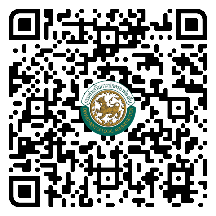                                                        อธิบดีกรมส่งเสริมการปกครองท้องถิ่น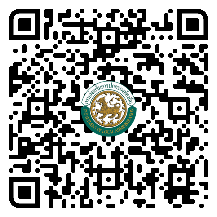 กองส่งเสริมและพัฒนาการจัดการศึกษาท้องถิ่น	กลุ่มงานส่งเสริมการจัดการศึกษาท้องถิ่น โทร. ๐-๒๒๔๑-๙๐21-3 ต่อ 212 โทรสาร ต่อ 218ผู้ประสานงาน นางสาวสรัลพัฒน์ พรหมสาขา ณ สกลนคร โทร. ๐93-4321318